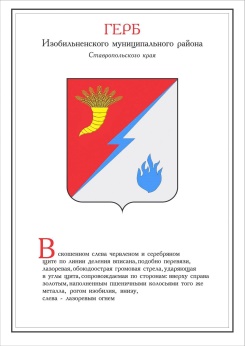 ПОСТАНОВЛЕНИЕПРЕДСЕДАТЕЛЯ ДУМы ИЗОБИЛЬНЕНСКОГО городского округа СТАВРОПОЛЬСКОГО КРАЯ20 января 2020 года                    г. Изобильный                                           №1О внесении изменения в пункт 5 Порядка применения взысканий за несоблюдение муниципальными служащими Думы Изобильненского городского округа Ставропольского края и Контрольно-счетного органа Изобильненского городского округа Ставропольского края ограничений и запретов, требований о предотвращении или об урегулировании конфликта интересов и неисполнение обязанностей, установленных в целях противодействия коррупции, утвержденного постановлением председателя Думы Изобильненского городского округа Ставропольского края от 05 апреля 2018 года №6В соответствии с пунктом 3 статьи 7 Федерального закона от 16 декабря 2019 года №432-ФЗ «О внесении изменений в отдельные законодательные акты Российской Федерации в целях совершенствования законодательства Российской Федерации о противодействии коррупции», частью 5 статьи 28 Устава Изобильненского городского округа Ставропольского краяПОСТАНОВЛЯЮ:1. Внести изменение в пункт 5 Порядка применения взысканий за несоблюдение муниципальными служащими Думы Изобильненского городского округа Ставропольского края и Контрольно-счетного органа Изобильненского городского округа Ставропольского края ограничений и запретов, требований о предотвращении или об урегулировании конфликта интересов и неисполнение обязанностей, установленных в целях противодействия коррупции, утвержденного постановлением председателя Думы Изобильненского городского округа Ставропольского края от 05 апреля 2018 года №6 (с изменениями, внесенным постановлением председателя Думы Изобильненского городского округа Ставропольского края от 27 марта 2019 года №4), изложив его в следующей редакции:«5. Взыскания, предусмотренные статьями 14.1, 15 и 27 Федерального закона, применяются не позднее шести месяцев со дня поступления председателю Думы городского округа информации о совершении муниципальным служащим коррупционного правонарушения, не считая периодов временной нетрудоспособности муниципального служащего, нахождения его в отпуске, и не позднее трех лет со дня совершения им коррупционного правонарушения. В указанные сроки не включается время производства по уголовному делу.».2. Настоящее постановление вступает в силу со дня его подписания, подлежит официальному опубликованию (обнародованию) и его действие распространяется на правоотношения, возникшие с 16 декабря 2019 года.А.М. Рогов